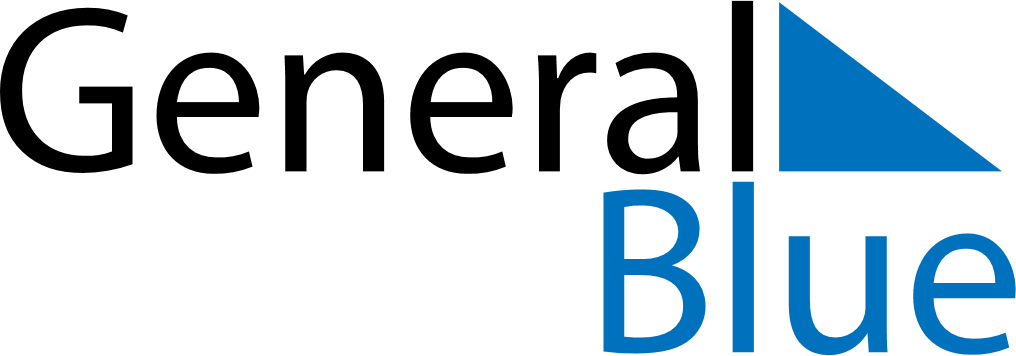 March 2030March 2030March 2030March 2030GibraltarGibraltarGibraltarSundayMondayTuesdayWednesdayThursdayFridayFridaySaturday112345678891011121314151516Commonwealth Day1718192021222223242526272829293031Mother’s Day